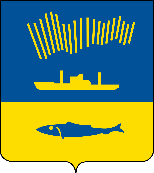 АДМИНИСТРАЦИЯ ГОРОДА МУРМАНСКАП О С Т А Н О В Л Е Н И Е                                                                                                         № В соответствии со статьей 78 Бюджетного кодекса Российской Федерации, Федеральным законом от 12.11.2019 № 367-ФЗ                                            «О приостановлении действия отдельных положений Бюджетного кодекса Российской Федерации и установлении особенностей исполнения бюджетов бюджетной системы Российской Федерации в 2020 году», постановлением Правительства Российской Федерации от 06.09.2016 № 887 «Об общих требованиях к нормативным правовым актам, муниципальным правовым актам, регулирующим предоставление субсидий юридическим лицам (за исключением субсидий государственным (муниципальным) учреждениям), индивидуальным предпринимателям, а также физическим лицам - производителям товаров, работ, услуг» постановлением Правительства Мурманской области от 28.08.2017 № 430-ПП «О государственной программе Мурманской области "Формирование современной городской среды Мурманской области», постановлением администрации города Мурманска от 05.12.2017                               № 3875 «Об утверждении муниципальной программы города Мурманска «Формирование современной городской среды на территории муниципального образования город Мурманск» на 2018 - 2024 годы»  п о с т а н о в л я ю: 1. Утвердить порядок предоставления субсидии юридическим лицам, индивидуальным предпринимателям на возмещение затрат, связанных                           с расходами на реализацию проектов по поддержке местных инициатив по ремонту входных групп и подъездов многоквартирных домов.2. Определить комитет по жилищной политике администрации города Мурманска (Червинко А.Ю.) органом, уполномоченным осуществлять предоставление субсидии юридическим лицам и индивидуальным предпринимателям на возмещение затрат, связанных с расходами на реализацию проектов по поддержке местных инициатив по ремонту входных групп и подъездов многоквартирных домов.3. Управлению финансов администрации города Мурманска            (Умушкина О.В.) обеспечить финансирование расходов по предоставлению субсидии юридическим лицам и индивидуальным предпринимателям на возмещение затрат, связанных с расходами на реализацию проектов по поддержке местных инициатив по ремонту входных групп и подъездов многоквартирных домов в соответствии со сводной бюджетной росписью бюджета муниципального образования город Мурманск в пределах лимитов бюджетных обязательств, предусмотренных комитету по жилищной политике администрации города Мурманска в соответствующем финансовом году.4. Отделу информационно-технического обеспечения и защиты информации администрации города Мурманска (Кузьмин А.Н.) разместить настоящее постановление с приложением на официальном сайте администрации города Мурманска в сети Интернет.5. Редакции газеты «Вечерний Мурманск» (Хабаров В.А.) опубликовать настоящее постановление с приложением.6. Настоящее постановление вступает в силу со дня официального опубликования.7. Контроль за выполнением настоящего постановления возложить на заместителя главы администрации города Мурманска Доцник В.А. Глава администрациигорода Мурманска			                                                      Е.В. Никора